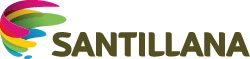 Refuerzo: Las plantas: su protección y cuidadoLee el contenido de la lección sobre las plantas, su protección y cuidado y responde las preguntas.¿Por qué las plantas silvestres son tan valiosas?¿Qué les ocurre a las plantas silvestres en los parques nacionales?¿Cuál fue el primer paso para la domesticación de las plantas?¿Qué nos dan las plantas industriales?Investiga en internet sobre las plantas con usos industriales. Escribe en tu cuaderno cinco datos importantes sobre ellas.Investiga sobre las tareas que generalmente hacen los agricultores con sus cultivos. Haz una exposición en PowerPoint y preséntala en clase.ColegioNombre y apellidoGrado y paraleloFecha